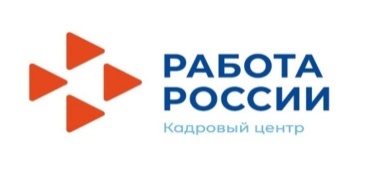 Уважаемые руководители!Просим Вас оказать содействие по организации обеспечения кадровой потребности  КГБУЗ «Тальменская ЦРБ» медицинским персоналом.В связи с этим планируем провести видеособеседование со студентами – выпускниками, студентами предпоследнего года обучения и главным врачом Тальменской ЦРБ Валерием Николаевичем Карташовым.Видеособеседование состоится во вторник, 18.07.2023 г., в 11-00 . Справки  по телефону: 8 (38591) 2-27-54, 8-996-701-55-50 (кадровый консультант – Козина Наталья Геннадьевна)Электронная почта: talmczn@altszn.ruСсылка для подключения:  https://join.skype.com/uizxdQzfkdYL 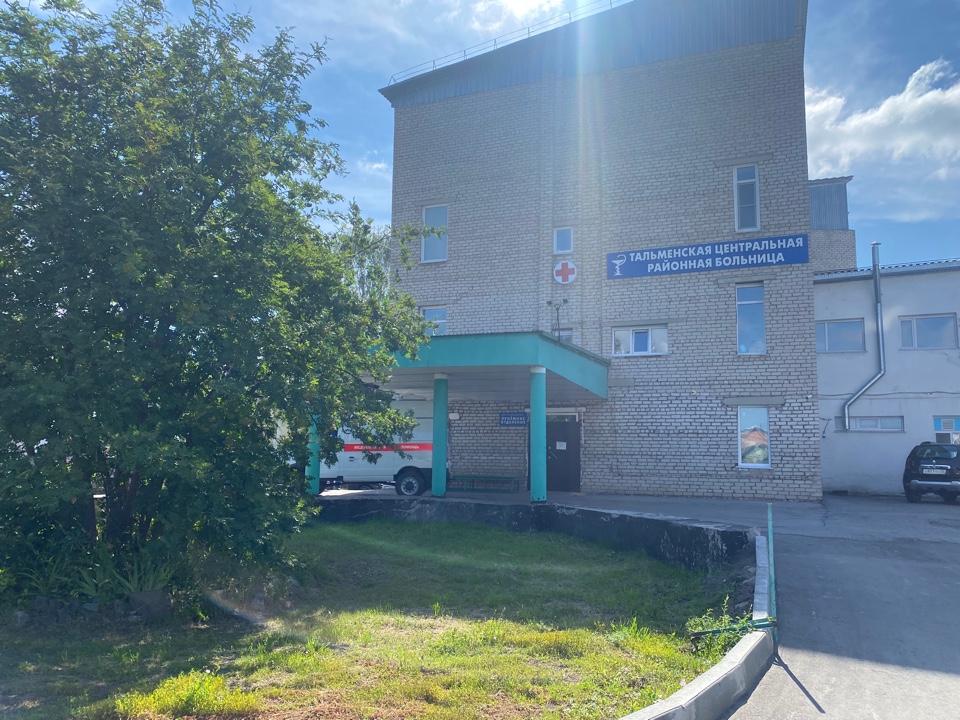 